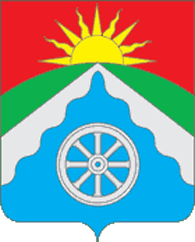 РОССИЙСКАЯ ФЕДЕРАЦИЯОРЛОВСКАЯ ОБЛАСТЬ АДМИНИСТРАЦИЯ ВЕРХОВСКОГО РАЙОНАПОСТАНОВЛЕНИЕ28 сентября  2021 года                                                                            №  495       п. Верховье«Об утверждении плана работы администрацииВерховского района на  IV квартал 2021 года»В целях повышения эффективности деятельности администрации Верховского района Орловской области п о с т а н о в л я ю: 1.Утвердить план работы администрации Верховского районаОрловской области на IV квартал 2021 года согласно приложению.             2. Обнародовать  и разместить настоящее постановление  на официальном Интернет- сайте Верховского района ( adminverhov.ru).            3. Постановление вступает в силу  со дня обнародования.4. Контроль за исполнением данного  постановления возложить  наначальника управления  организационно- правовой, кадровой работы, делопроизводства и архива администрации Верховского района Ягупову Л.В.
 Глава  Верховского района                               В. А. Гладских                                                                                              Приложение 	                                                                   к постановлению администрации района                                                                          от  28 сентября  2021 г. № 495                                                                                                                                                                                                                                                                                                                                                                                                                                                                                                                                                                                                                                                                                                                                                                                                                                                                                                                                                                                                                                                                                                                                                                                                                                                                                                                                                                                                                                                                                                                                                                                                                                                                                                                                                                                                                                                                                                                                                                                                                                                                                                                                                                                                                                                                                                                                                                                                                                                                                                                                                                                                                                                                                                                                                                                                                                                                                                                                                                                                                                                                                                                                                                                                                                                                                                                                                                                                                                                                                                                                                                                                                                                                                                                                                                                                                                                                                                                                                                                                                                                                                                                                                                                                                                                                                                                                                                                                                                                                                                                                                                                                                                                                                                                                                                                                                                                                                                                                                                                                                                                                                                                                                                                                                                                                                                                                                                                                                                                                                                                                                                                                                                                                                                                                                                                                                                                                                          ЗАСЕДАНИЯ ПРИ ГЛАВЕ АДМИНИСТРАЦИИ РАЙОНА28 октября     1. О ходе выполнения мероприятий, предусмотренных подпрограммой «Комплексные меры противодействия злоупотреблению наркотиками и их незаконному обороту на 2014-2022 годы» Муниципальной программы Верховского района «Молодежь Верховского района 2014-2022 годы».                                                   Информирует: Белькович О.В.-главный                                                   специалист по культуре  администрации                                                   Верховского района 2. О выполнении  комплекса осенне-полевых работ.                                                   Информирует: Поляков Ю.А.- заместитель                                                                    главы администрации, начальник                                                          отдела сельского хозяйства25 ноябряОб исполнении  муниципальной программы Верховского района «Молодёжь Верховского района на 2014-2022 гг.» в сфере обеспечения молодых семей жильём.                                               Информирует: Гощанская И.Н.- главный                                                специалист отдела по управлению                                                               муниципальным  имуществом  2. О выполнении муниципальных программ «Формирование комфортной  городской среды на территории поселка Верховье», «Формирование комфортной  городской среды на территории поселка с. Русский Брод».                                                  Информирует: Величкина М.В.- глава поселка                                                   Верховье                                                 Алимбаева И.И.- глава Русско- Бродского                                                                  сельского поселения23 декабря1.  Об итогах  работы административной комиссии в 2021 году.                                                Информирует: Поляков Ю.А.- заместитель                                                                 главы администрации, начальник                                                       отдела сельского хозяйства2. Об ожидаемом исполнении бюджета за 2021 год и прогнозе на 2022 год.                                               Информирует: Моргунова Л.М.- начальник                                                      финансового отделаОРГАНИЗАЦИОННО-МАССОВЫЕ МЕРОПРИЯТИЯ№ п/пНаименование мероприятияДата и время проведенияМесто проведения (предполагаемое)Ответственный исполнитель1Тематические полки «Осень жизни – не старость души», «Тепло души, заботу людям пожилым» ко Дню пожилого человека01 октября 2021Сельские библиотекиЗаведующие библиотеками2«Рябиновые бусы»- концертная программа ко Дню пожилых людей01 октября 2021Парк культуры и отдыхаВнуков В.Н.3Выставка детских рисунков:«Портрет моей бабушки»01 октября 2021Прусыновский СКСеменихина О.Л.4Концертная программа ко  Дню пожилого человека «Ладушки, ладушки – дедушки и бабушки!»01 октября 2021 Русско-Бродский СДКМальцева И.А.5Концерт  «Золотая осень жизни», посвящённый Дню пожилого человека01 октября 2021Прусыновский СКГаличинский СКСеменихина О.Л.Клепикова Н.С.6Всероссийская перепись населения-2021октябрь-ноябрь 2021Верховский районРуководители организаций и предприятий7«Мастер детектива» (к . Ю. Семенова), выставка8 октября 2021Прусыновская библиотекаАшихминаГ.В.8«Агромир», выставка-просмотр ко дню работников сельского хозяйства и перерабатывающей промышленности 09-13 октября 2021Межпоселенческая районная библиотекаДолжикова Е. И.9Бунинские дни (к 151-летию со дня рождения И.А. Бунина)14 октября 2021Межпоселенческая районная, детская, сельские библиотекиЗаведующиебиблиотеками10Выставка «Лишь слову жизнь дана»15-25 октября 2021Васильевская библиотекаГладких Э.Н.11Торжественное мероприятие к Дню работников сельского хозяйства и перерабатывающей промышленности  «Труженикам села посвящается…»30 октября 2021Верховский ДКВнуков В.Н.12Осенние старты. Легкоатлетический кроссоктябрь 2021Парк культуры и отдыха поселка ВерховьеСелеменев А.С.13Победа, сохранившая святую Русь (ко Дню народного единства, выставка-обзор)02-05 ноября 2021МБУ «Межпоселенческая районная библиотека Верховского района Орловской областиДолжикова Е. И.,14«В единстве наша сила», концерт ко Дню народного единства04 ноября 2021Верховский ДКРусско-Бродский ДККоньшинский СКВнуков В.Н.  ШевляковаВ.И.Мальцева И.А.15Выставка-музей «Образ России в народном костюме» в рамках Международного Дня толерантности10-17 ноябряМБУ «Межпоселенческая районная библиотека Верховского районаДолжикова Е. И.16Многоликий Достоевский (к 200л.)11 ноября 2021Теляженская библиотекаЛютикова Т.Н.17Конкурсно – игровая программа ко Дню призывника  «Аты-баты!»15 ноября 2021Русско-Бродский ДКМальцева И.А.18Правовая игра «В стране Законов»16 ноября 2021Районнаядетская библиотекаТарасова Т.В.19Концерт ко дню матери«Свет материнства»25 ноября 2021Прусыновский СКАдминистрация Коньшинского с/пСеменихина О.Л. Шевлякова В.И.20Вечер «Ты одна такая любимая и родная»26 ноября 2021Туровская библиотекаЖбанова Р.А.21«Тебе одной…» праздничный концерт ко Дню Матери26 ноября 2021Русско-Бродский ДКМальцева И.А.22Концерт ко дню Матери«Самой любимой и родной посвящается…»27 ноября 2021Верховский ДКВнуков В.Н.23Фестиваль ГТОноябрь 2021МБУДО «Верховская ДЮСШ»Селеменев А.С.24«СПИДу –нет!»Онлайн акция1 декабря 2021Сельские клубыРусско-Бродский ДКЗаведующие клубов25«Памяти неизвестного солдата…», митинг, посвященный Дню неизвестного солдата 3 декабря 2021Мемориал Славы п.ВерховьеВнуков В.Н.Калинина Л.П.26Акция «День неизвестного солдата»Возложение к братским захоронениям3 декабря 2021Сельские клубыРусско-Бродский ДКЗаведующие клубов27Выставка-диалог «Поверь в себя» к Международному Дню инвалида3 декабря 2021Русско-Бродская библиотекаГорячева М.И.28«Память войны», тематическое мероприятие в День неизвестного солдата.3 декабря 2021КоньшинскаябиблиотекаГубанова Н.И.29«Правовая защита инвалида» к Международному Дню инвалида, тематическая полка3 декабря 2021КоньшинскаябиблиотекаГубанова Н.И.30Отчётный концерт «С любовью к людям…»08 декабря 2021Русско-Бродский ДКМальцева И.А.31Акция «Герои Отечества»Возложение к братским захоронениям09 декабря 2021Все СКР-Бродский ДКЗаведующие клубов32«Героям России моей…», патриотическая акция ко Дню Героев Отечества09 декабря 2021Верховский ДКВнуков В.Н.Калинина Л.П.33Тематическое мероприятие, посвященное Дню Конституции РФ10 декабря 2021Верховский ДКВнуков В.Н.Калинина Л.П.34Тематическое мероприятие  «День Конституции России»12 декабря 2021Коньшинская библиотекаГубанова Н.И.35Выставка работ «Мастерская Деда Мороза»25 декабря 2021Прусыновский СКСеменихина О.Л.36День памяти «Освобождение села Русский Брод от немецко-фашистских захватчиков»26 декабря 2021Русско-Бродскаязональная библиотекаГорячева М.И.37Новогодний мастер- класс по изготовлению елочных игрушек «Волшебство своими руками»26 декабря 2021Русско-Бродский ДКМальцева И.А.38Концерт «Новогодний серпантин»26 декабря 2021Верховский ДКВнуков В.Н.Калинина Л.П.49Торжественный митинг и концертная программа,  «За доблесть и честь наших предков» 27 декабря .2021Мемориал Славы п.ВерховьеВерховский ДКВнуков В.Н.Калинина Л.П.40Выставка документов ««В боях за п. Верховье…» (80л. со дня освобождения п. Верховье от немецко-фашистских захватчиков)27 декабря 2021Районная библиотека,районная библиотекаДолжикова Е. И.41День памяти (освобождение пгт Верховье от фашистов) Верховцы - защитники Отечества. Огненное детство27 декабря 2021Районная детская библиотекаТарасова Т.В.42Новогодний утренник: «Новогодняя история»28 декабря 2021Прусыновский СКСеменихина О.Л.43Вечер « Кому за…» - «Новогодний серпантин»28 декабря 2021Верховский ДККалинина Л.П.44Развлекательная программа «Новогодний переполох»28 декабря 2021Прусыновский СКСеменихина О.Л.45Новогоднее представление для детей « Подарок для Деда Мороза»29 декабря 2021Русско-Бродский ДКМальцева И.А.46Утренник для детей «Новогодние приключения»30 декабря 2021Верховский ДКВнуков В.Н.Калинина Л.П.47Утренник для детей «Новогодние приключения»30 декабря 2021Коньшинский СКШевлякова В.И.48Новогодняя концертная программа «Новогодний серпантин»30 декабря 2021Русско-Бродский ДКМальцева И.А.49Новогодний концерт «7 нот хорошего настроения»30 декабря 2021Русско-Бродский ДКМальцева И.А.50Учеба глав и специалистов поселенийежемесячноЯгупова Л.В.Администрация Верховского района51Заседание межведомственной комиссии по профилактике правонарушенийежеквартальноДанилов С.Н.Филкова Н.М.Администрация Верховского района52Заседание районной административной комиссии ежемесячноПоляков Ю.А.Сидорина С.А.Администрация Верховского района53Заседание антитеррористической комиссииежеквартальноПоляков Ю.А.Мальцев А.Н.Администрация Верховского района54Заседание комиссии по делам несовершеннолетнихежемесячноДанилов С.Н.Филатова Т. А.Администрация Верховского района